OFFICE OF THE DIRECTOR GRADUATE SCHOOLPROGRESS REPORT (PHD/MASTERS) Q1, Q2, Q3, Q4, A: PERSONAL DETAILSFull Names:………………………………………………Reg. Number ………………………………... Telephone No.:………………………………… Email:……………………………. Gender……………Degree Programme:……………………………………… Department:…………………………..............Area of Specialization:……………………………………Date of First Registration:……………………………Expected Date of Completion:……………………...B: PROGRESS THESIS/PROJECT DETAILSTitle of Research: ………………………………………………………………………………....................………………………………………………………………………………………………………………..………………………………………………………………………………………………………………..Estimate the level of progress: Put a tick (√) appropriately on the University’s timeline for your degree programme in the table below;Is the work within the scheduled Graduation timeline? Yes/NoIf No, reasons why?.........................................................................................................................................………………………………………………………………………………………………………………………………………………………………………………………………………………………………………………………………………………………………………………………………………………Put a tick (√) or otherwise (X) on accomplished activities that addresses the listed objectivesC: SUPERVISORS’ APPROVAL OF THE FILLED STUDENT’S PROGRESS:Full Name…………………………………………………………………………………...Approved/Not Approved. Comments……………………………………………………....………………………………………………………………………………………………Tel. No………………………….................	Email:……………………………………….Signature:………………………………….	Date:………………………………………...Full Names………………………………………………………………………………….Approved/Not Approved. Comments………………………………………………………………………………………………………………………………………………………Tel. No:……………………………………	Email:……………………………………….Signature:………………………………….	Date:………………………………………...Full Names………………………………………………………………………………….Approved/Not Approved. Comments………………………………………………………………………………………………………………………………………………………Tel. No:……………………………………	Email:……………………………………….Signature:………………………………….	Date:………………………………………...cc1. Candidate2. Students’ file3. Dean of facultyEGERTONTel: Pilot:      254-51-2217620254-51-2217877254-51-2217631Dir.line/Fax: 254-51-2217847Cell Phone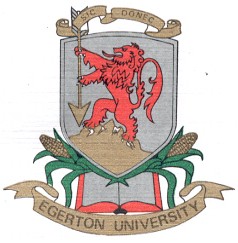 UNIVERSITYP.O. Box 536 - 20115Egerton, Njoro, KenyaEmail: bpgs@egerton.ac.kewww.egerton.ac.ke0 ~ 25%26~50%51~75%76~100%Actual Work AccomplishedExpected Work AccomplishedActivities√Remarks (i.e. on schedule or delay)Proposal Development to Graduate SchoolSpecific Objective 1Specific Objective 2Specific Objective 3Specific Objective 4Specific Objective 5Specific Objective 6Data AnalysisThesis SubmissionThesis Defense